LEKSER UKE 38MÅLMÅLMÅLNORSK Jeg kan lese tekster med flyt og forståelse og bruke lesestrategier målrettet for å lære.Jeg kan finne nøkkelord i en faktatekst.Jeg forstår hva øveordene betyr og kan skrive dem.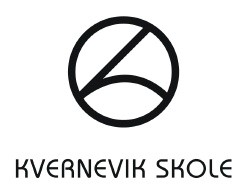 PALSJeg følger reglene: RESPEKT, ANSVAR og OMSORG.ENGELSKLytte til og forstå ord og uttrykk i tilpassede tekster.Vite hvordan man øver på gloser.MATEMATIKKJeg kan bestemme tallverdien til sifrene i firesifrede tall. PALSJeg følger reglene: RESPEKT, ANSVAR og OMSORG.NSMdemokrati og medborgerskapreflektere over kven som har makt, og kva eit demokrati er, og utvikle forslag til korleis ein kan vere med på å påverkeKRLEJeg vet at filosofen Søren Kierkegaard tenkte mye på det å ta rette eller gale valg.PALSJeg følger reglene: RESPEKT, ANSVAR og OMSORG.NSMdemokrati og medborgerskapreflektere over kven som har makt, og kva eit demokrati er, og utvikle forslag til korleis ein kan vere med på å påverkeØVEORD - Lær deg å forstå og å skrive disse ordene:lego - plast - plante - kasteGLOSER:about - om                                                                                                                                                                             too - ogsåam/is/are going - drar, reiserwent - dro, reisteam/is/are coming - kommercame - komkind - typeanimal - dyrto see - å selots of - myewere/was - varyour - dingreat - braTIL TIRSDAGTIL ONSDAGTIL TORSDAGTIL FREDAGNORSK LESING:Se filmen i linken under.https://www.elevkanalen.no/e/vt-video/53976/134721/30368?start=0NORSK LESING:Les teksten som ligger i classroom. NORSK LESINGLes teksten som ligger i classroom. NORSK SKRIVING:Logg deg på Norsk i Classroom på og gjør skriveoppgaven som ligger der. Skriv svarene dine rett inn i dokumentet.NORSK LESINGLese 15 min i egen bok. MATEMATIKKENGELSKLes teksten “I am looking forward to the weekend” høyt 3 ganger. Klarer du å lære deg alle glosene?Velkommen til foreldremøte førstkommende tirsdag kl. 18.00!  Vi møtes på klasserommet.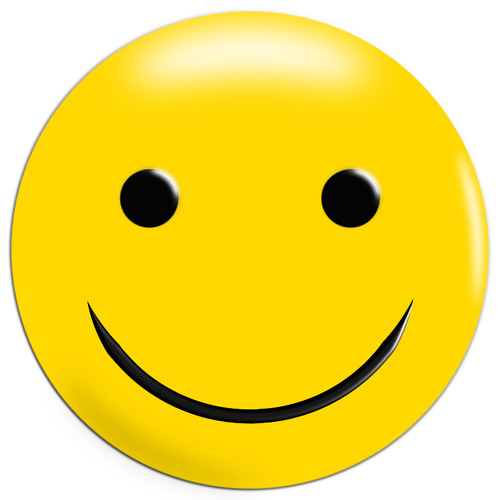 Fotografering av klassene (gruppebilde) mandag 27.09.Ukeplan i papirform vil bli delt ut frem til foreldremøtet. Etter den tid vil den kun bli lagt ut digitalt.F.o.m. denne uken vil vi at elevene skal øve litt på gloser hjemme. Vi skal ikke ha gloseprøve, men vil jobbe med glosene på skolen. Det er viktig at elevene opparbeider seg et godt ordforråd på engelsk.Se også skolens hjemmeside for info (lurt å abonnere på nyheter) https://www.minskole.no/kvernevik Har alle sett på dette:                                                                                                                                          Stavanger kommune har innført elektroniske skjemaer for foreldresamtykke. Alle foreldre må inn å sjekke om elevinformasjonen her stemmer, og bekrefte eller avkrefte samtykke til f.eks. publisering av bilder, deltakelse på gudstjenester, bading m.m. i skolens regi.                                                                            Det er også innført nye elektroniske skjemaer for elevpermisjoner. Her finner du informasjon om regelverk rundt elevpermisjoner, samt link til søknadsskjema.                                                                              Pålogging til skjema skjer via ID-porten.                                                                                                    Link til skjemaene finner du i høyremenyen på skolens hjemmeside: www.minskole.no/kvernevik : Info foresatte - Digitale skjemaet                          🙂Velkommen til foreldremøte førstkommende tirsdag kl. 18.00!  Vi møtes på klasserommet.Fotografering av klassene (gruppebilde) mandag 27.09.Ukeplan i papirform vil bli delt ut frem til foreldremøtet. Etter den tid vil den kun bli lagt ut digitalt.F.o.m. denne uken vil vi at elevene skal øve litt på gloser hjemme. Vi skal ikke ha gloseprøve, men vil jobbe med glosene på skolen. Det er viktig at elevene opparbeider seg et godt ordforråd på engelsk.Se også skolens hjemmeside for info (lurt å abonnere på nyheter) https://www.minskole.no/kvernevik Har alle sett på dette:                                                                                                                                          Stavanger kommune har innført elektroniske skjemaer for foreldresamtykke. Alle foreldre må inn å sjekke om elevinformasjonen her stemmer, og bekrefte eller avkrefte samtykke til f.eks. publisering av bilder, deltakelse på gudstjenester, bading m.m. i skolens regi.                                                                            Det er også innført nye elektroniske skjemaer for elevpermisjoner. Her finner du informasjon om regelverk rundt elevpermisjoner, samt link til søknadsskjema.                                                                              Pålogging til skjema skjer via ID-porten.                                                                                                    Link til skjemaene finner du i høyremenyen på skolens hjemmeside: www.minskole.no/kvernevik : Info foresatte - Digitale skjemaet                          🙂Velkommen til foreldremøte førstkommende tirsdag kl. 18.00!  Vi møtes på klasserommet.Fotografering av klassene (gruppebilde) mandag 27.09.Ukeplan i papirform vil bli delt ut frem til foreldremøtet. Etter den tid vil den kun bli lagt ut digitalt.F.o.m. denne uken vil vi at elevene skal øve litt på gloser hjemme. Vi skal ikke ha gloseprøve, men vil jobbe med glosene på skolen. Det er viktig at elevene opparbeider seg et godt ordforråd på engelsk.Se også skolens hjemmeside for info (lurt å abonnere på nyheter) https://www.minskole.no/kvernevik Har alle sett på dette:                                                                                                                                          Stavanger kommune har innført elektroniske skjemaer for foreldresamtykke. Alle foreldre må inn å sjekke om elevinformasjonen her stemmer, og bekrefte eller avkrefte samtykke til f.eks. publisering av bilder, deltakelse på gudstjenester, bading m.m. i skolens regi.                                                                            Det er også innført nye elektroniske skjemaer for elevpermisjoner. Her finner du informasjon om regelverk rundt elevpermisjoner, samt link til søknadsskjema.                                                                              Pålogging til skjema skjer via ID-porten.                                                                                                    Link til skjemaene finner du i høyremenyen på skolens hjemmeside: www.minskole.no/kvernevik : Info foresatte - Digitale skjemaet                          🙂Velkommen til foreldremøte førstkommende tirsdag kl. 18.00!  Vi møtes på klasserommet.Fotografering av klassene (gruppebilde) mandag 27.09.Ukeplan i papirform vil bli delt ut frem til foreldremøtet. Etter den tid vil den kun bli lagt ut digitalt.F.o.m. denne uken vil vi at elevene skal øve litt på gloser hjemme. Vi skal ikke ha gloseprøve, men vil jobbe med glosene på skolen. Det er viktig at elevene opparbeider seg et godt ordforråd på engelsk.Se også skolens hjemmeside for info (lurt å abonnere på nyheter) https://www.minskole.no/kvernevik Har alle sett på dette:                                                                                                                                          Stavanger kommune har innført elektroniske skjemaer for foreldresamtykke. Alle foreldre må inn å sjekke om elevinformasjonen her stemmer, og bekrefte eller avkrefte samtykke til f.eks. publisering av bilder, deltakelse på gudstjenester, bading m.m. i skolens regi.                                                                            Det er også innført nye elektroniske skjemaer for elevpermisjoner. Her finner du informasjon om regelverk rundt elevpermisjoner, samt link til søknadsskjema.                                                                              Pålogging til skjema skjer via ID-porten.                                                                                                    Link til skjemaene finner du i høyremenyen på skolens hjemmeside: www.minskole.no/kvernevik : Info foresatte - Digitale skjemaet                          🙂